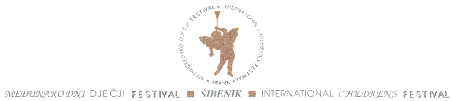 Međunarodni dječji festival Šibenik – Hrvatskai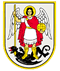 Grad Šibenikraspisuju likovni natječaj za učenike osnovnih škola na temu(Ne)vidljivoUsusret 61. Međunarodnom dječjem festivalu Šibenik – Hrvatska, najstarijoj multimedijalnoj kulturnoj manifestaciji takve vrste u svijetu, raspisuje se likovni natječaj za učenike osnovnih škola na temu: (Ne)vidljivo.Koncepcija i humanitarni ciljevi Festivala imaju punu podršku UNICEF-a i UNESCO-a te stalno pokroviteljstvo Predsjednika Republike Hrvatske.Posebna vrijednost Festivala njegov je likovni program, kako onaj nastao u dječjim radionicama u živopisnim prostorima srednjovjekovne gradske jezgre, tako i onaj što ga djeci daruju veliki hrvatski i svjetski umjetnici.Dječji likovni natječaji osobito su važan dio festivalskog programa. Zbog toga i ove godine izradom likovnih radova na zadanu temu želimo uključiti što je moguće više djece u program našeg i vašeg Festivala.Ovogodišnja tema natječaja za osnovne škole u Republici Hrvatskoj, (Ne)vidljivo, posvećena je tematici nevidljivih prijetnji (pandemija virusa COVID-19, potresi) koje su imale vrlo vidljive posljedice i koje su stubokom promijenile svakodnevicu građana Hrvatske (a kad je riječ o pandemiji koronavirusa i cijeloga svijeta) te su nedvojbeno duboko utjecale i na svakodnevni i na psihički i emotivni život djece, na njihovo fizičko i mentalno zdravlje i odnos prema drugim ljudima i svijetu, a time i na njihovo poimanje vlastitoga identiteta. Vjerujući da likovno izražavanje pored estetskoga doživljaja može imati i nezanemariva terapijska svojstva, želja nam je i na ovaj način potaknuti djecu da sagledaju i prorade iskustvo protekle godine i da likovnim sredstvima pokušaju izraziti osobni doživljaj neuobičajenoga i po mnogo čemu zahtjevnog razdoblja u vlastitom životu, kao i u životu svoje uže (obitelj) i šire okoline (prijatelji, razredna zajednica, škola, grad, država, svijet). Pritom je važno da djeca što samostalnije likovno odgovore na pitanje kako su proživjela i preživjela izazove koje su pred njih postavili događaji iz protekle godine. Krovna tema likovnoga natječaja posve je otvorena za individualna tumačenja djece (u dogovoru s njihovim nastavnicima/mentorima), no nudimo im i nekoliko podkategorija unutar kojih su slobodni usmjeriti svoju kreativnost i razvijati svoj likovni izričaj, a to su:Likovna vizualizacija nevidljivoga svijeta ili opasnosti (virus, potres) – cilj je likovno izraziti dječji zamišljaj virusa ili potresa te njihovoga djelovanja i posljedica na dijete ili njegovu okolinu, ali i osjećaja koji pomisao ili svijest o njima pobuđuje u djetetu.Autoportret u doba korone/potresa – cilj je ostvariti autoportret kao odraz djetetova poimanja samoga sebe, vlastite pozicije u svijetu i društvu te osobnih emocija, razmišljanja i želja u doba pandemije koronavirusa ili opasnosti od potresa. Maska za lice – cilj je osmisliti masku za lice koja će pokazati na koji od različitih, a često i međusobno oprečnih načina, djeca doživljavaju propisano prekrivanje lica zaštitnom maskom, primjerice, kao obrambeno sredstvo i saveznika koji čuva i njih i ljude oko njih te im omogućava stanovitu dozu anonimnosti ili zaštićenosti od okoline, kao smetnju nalik na brnjicu koja ih sputava, zakriva njihovu osobnost i otežava komunikaciju, ili pak kao modni dodatak i sredstvo neverbalne komunikacije pomoću kojega mogu dograditi svoj imidž i izraziti svoj stav, razmišljanja, osjećaje, identitet, pripadnost pojedinoj skupini ili svjetonazoru, te u konačnici generirati i posredovati sliku o sebi.Izbor likovnih radovaLikovni radovi pristigli na natječaj bit će izloženi u sklopu Međunarodnoga dječjeg festivala Šibenik – Hrvatska kao jedan od središnjih likovnih događaja na festivalu. Vrednovat će se prema načelima kreativnosti, maštovitosti, originalnosti i izražajnosti djeteta u prikazu njegovih likovnih promišljanja kao i kvaliteti provedbe ideje s obzirom na odabranu likovnu tehniku, a u skladu s osjetilnim, spoznajnim i stvaralačkim mogućnostima djece određene dobi.Tehnike likovnih radovaTehnike likovnih radova neograničene su i slobodne te su prepuštene odabiru, afinitetima i mogućnostima djece određenoga uzrasta, kao i dostupnosti potrebnoga materijala. U obzir stoga dolaze sve crtačko-slikarske tehnike od obične olovke, drvenih bojica, tuša, flomastera u boji, akvarela, tempere do akrila, te linorez, monotipija, kolaž od papira u boji i drugih komadića materijala, poput novina, tkanine, plastike ili pak materijala iz prirode, a moguća je i izrada instalacija i skulptura, samostojećih i visećih, kao i samostalno dizajniranje maski za lice. Dostava likovnih radovaUz likovne radove molimo vas da priložite slijedeće podatke:Ime, prezime i dob djetetaNaziv i adresu osnovne školeIme i prezime nastavnika/mentoraKontakt broj nastavnika/mentoraPopunjen obrazac Izjava o davanju suglasnosti za sudjelovanje na likovnom natječajuLjubazno molimo da nam dostavite sve tražene podatke jer likovne radove s nepotpunom dokumentacijom nećemo moći izložiti!Radovi trebaju biti zaštićeni i primjereno zapakirani! Napomena za 3D radove:Molimo da sve 3D radove jako dobro zalijepite, učvrstite ili prikucate čavlićima za podlogu jer nam pri isporuci često stignu uništeni radovi koje ne možemo popraviti i vratiti u prvobitno stanje, a samim time ih ne možemo ni izložiti.Preporučamo da stavite oznake da je pošiljka lomljiva i da s njom treba oprezno rukovati.Radove pošaljite najkasnije do 14. svibnja 2021. na adresu:Hrvatsko narodno kazalište u ŠibenikuMeđunarodni dječji festival Šibenik – Hrvatska (za Likovni natječaj za učenike osnovnih škola)Ulica kralja Zvonimira 122000 ŠibenikDodatne napomeneMolim sudionike natječaja da vode računa o tome da se radovi ne vraćaju! Molimo sudionike natječaja da pristanu na korištenje elemenata poslanih likovnih uradaka u nekomercijalne svrhe s ciljem promocije Međunarodnog dječjeg festivala Šibenik – Hrvatska.Molimo nastavnike i mentore da ograniče broj poslanih radova na maksimalno 5 radova po razredu. Kontakt za dodatne informacije i upite:Ured MDF Šibenik – HrvatskaTelefon: +385(0)22 213123e-mail: mdfplakat@gmail.comMartina Petranović, urednica likovnog programaRavnatelj Hrvatskoga narodnog kazališta u ŠibenikuJakov Bilić, mr. art.